Part I: Theological Foundations CoursesPart II: RE Catechist Specialization CoursesPart I: Theological Foundations CoursesPart II: RE Catechist Specialization CoursesPart I: Theological Foundations CoursesPart II: RE Catechist Specialization CoursesPart I: Theological Foundations CoursesPart II: RE Catechist Specialization CoursesName:	Parish:	Start Date (month/year)	Notify the parish RE leader upon completion of courses for Parts I & II.“Go, therefore, and make disciples of all nations…”                                   (MT 28:19-20)Lay Ecclesial Ministry Training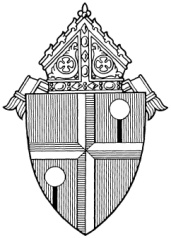 Diocese of HonoluluReligious Education CatechistName:	Parish:	Start Date (month/year)	Notify the parish RE leader upon completion of courses for Parts I & II.“Go, therefore, and make disciples of all nations…”                                   (MT 28:19-20)Lay Ecclesial Ministry TrainingDiocese of HonoluluReligious Education CatechistName:	Parish:	Start Date (month/year)	Notify the parish RE leader upon completion of courses for Parts I & II.“Go, therefore, and make disciples of all nations…”                                   (MT 28:19-20)Lay Ecclesial Ministry TrainingDiocese of HonoluluReligious Education CatechistName:	Parish:	Start Date (month/year)	Notify the parish RE leader upon completion of courses for Parts I & II.“Go, therefore, and make disciples of all         nations…”                                   (MT 28:19-20)Lay Ecclesial Ministry TrainingDiocese of HonoluluReligious Education Catechist